Vous pouvez actualiser dès à présent et à tout instant votre plan de versement :  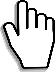 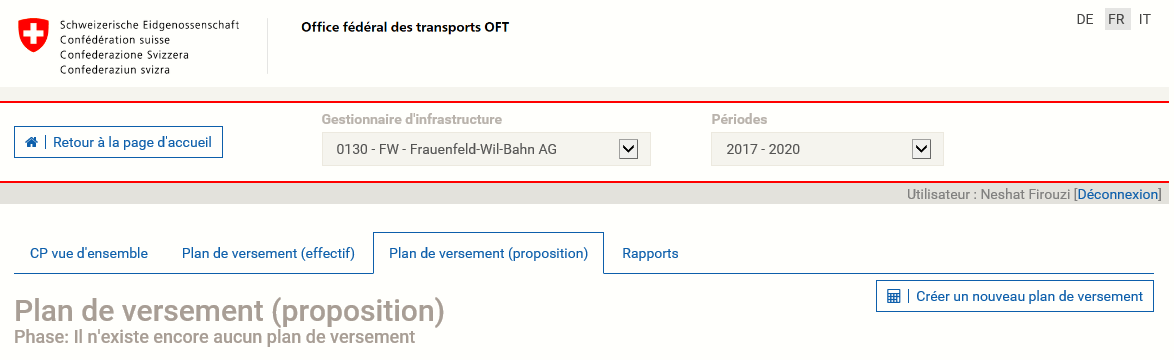 Après avoir complétée et finalisée votre proposition, celle-ci sera automatiquement transmise pour validation à l’OFT :  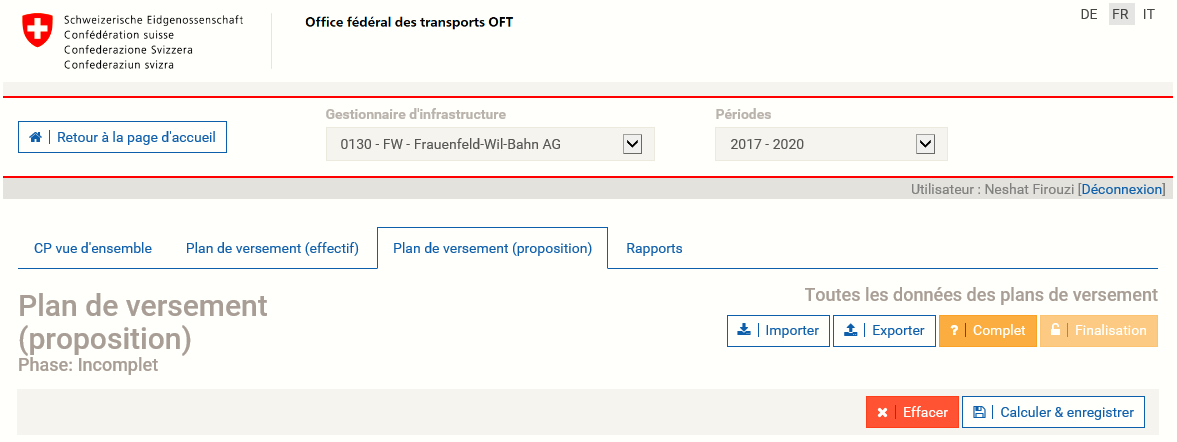 Q:  Quand peut-on actualiser le plan de versement dans WDI? A: Dès à présent: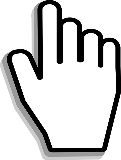 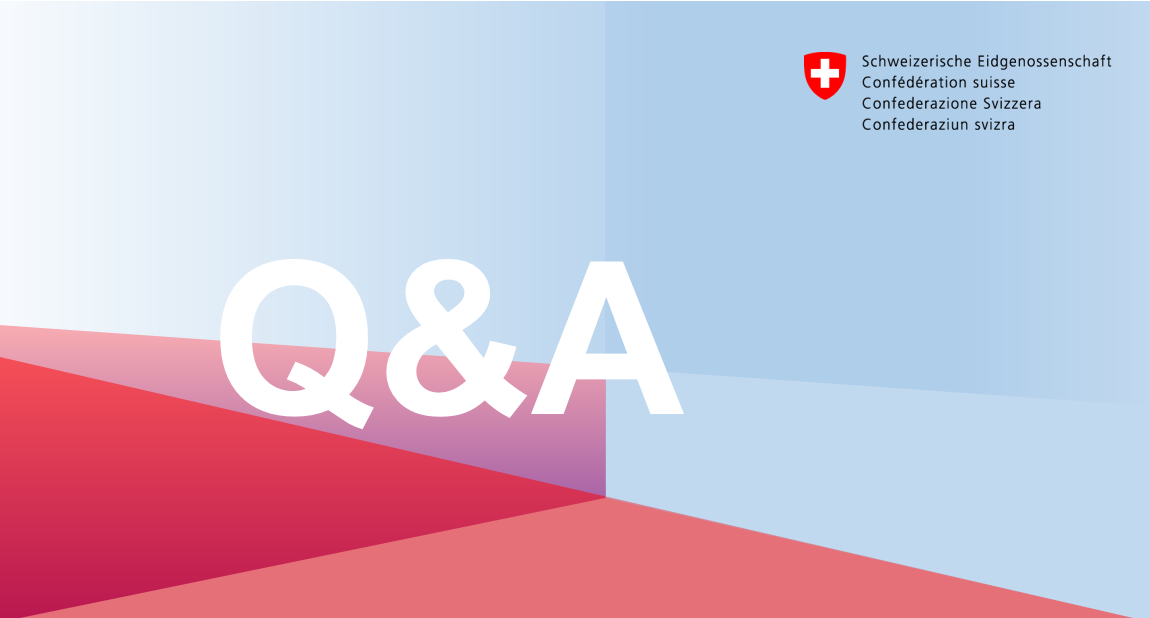 